ПроектПРАВИТЕЛЬСТВО РЕСПУБЛИКИ АЛТАЙПОСТАНОВЛЕНИЕот _________2017 г.  №_____г. Горно-АлтайскО внесении изменений в пункт 5 раздела II Правил предоставления государственным гражданским служащим Республики Алтай единовременной субсидии на приобретение (строительство) жилого помещения, утвержденных постановлением Правительства Республики Алтай от 28 сентября 2010 года № 212 и признании утратившими силу  некоторых постановлений Правительства Республики АлтайПравительство Республики Алтай п о с т а н о в л я е т:Внести в пункт 5 раздела II Правил предоставления государственным гражданским служащим Республики Алтай единовременной субсидии на приобретение (строительство) жилого помещения, утвержденных постановлением Правительства Республики Алтай от 28 сентября 2010 года № 212, утвержденных постановлением Правительства Республики Алтай от 28 сентября 2010 года № 212 (Сборник законодательства Республики Алтай, 2010, № 69 (75), № 70 (76), № 71 (77); 2011, № 75 (81); 2014, № 119 (125)) следующие изменения:подпункты 3, 4, 6, 7 признать утратившими силу.Признать утратившими силу:постановление Правительства Республики Алтай от 15 апреля 2014 года № 91 «О мерах по реализации основного мероприятия «Развитие ипотечного жилищного кредитования на территории Республики Алтай» государственной программы Республики Алтай «Развитие жилищно-коммунального и транспортного комплекса» (Сборник законодательства Республики Алтай, 2014, № 111 (117)); постановление Правительства Республики Алтай от 25 августа 2014 года № 250 «О внесении изменения в пункт 71 Порядка предоставления поддержки льготным категориям граждан в сфере ипотечного жилищного кредитования в Республике Алтай» (Сборник законодательства Республики Алтай, 2014, № 115 (121)).Глава Республики Алтай,Председатель ПравительстваРеспублики Алтай                                                                 А.В. БердниковПОЯСНИТЕЛЬНАЯ ЗАПИСКАк проекту постановления Правительства Республики Алтай «О внесении изменений в пункт 5 раздела II Правил предоставления государственным гражданским служащим Республики Алтай единовременной субсидии на приобретение (строительство) жилого помещения, утвержденных постановлением Правительства Республики Алтай от 28 сентября 2010 года № 212 и признании утратившими силу  некоторых постановлений Правительства Республики Алтай» Субъектом нормотворческой инициативы выступает Правительство Республики Алтай.Проект постановления Правительства Республики Алтай «О внесении изменений в пункт 5 раздела II Правил предоставления государственным гражданским служащим Республики Алтай единовременной субсидии на приобретение (строительство) жилого помещения, утвержденных постановлением Правительства Республики Алтай от 28 сентября 2010 года № 212 и признании утратившими силу  некоторых постановлений Правительства Республики Алтай» (далее - проект постановления), подготовлен Министерством регионального развития Республики Алтай.Предметом правового регулирования проекта постановления является внесение изменений в Правила предоставления государственным гражданским служащим Республики Алтай единовременной субсидии на приобретение (строительство) жилого помещения, утвержденных постановлением Правительства Республики Алтай от 28 сентября 2010 года № 212, путем исключения положений, предусматривающих истребование от граждан документов, а именно: документов, подтверждающих родственные связи, копию решения суда о признании членом семьи гражданского служащего, выписку из единого государственного реестра прав на недвижимое имущество, справку органов технической инвентаризации о наличии или отсутствии жилых помещений на праве собственности по месту постоянного жительства и месту регистрации гражданского служащего и членов его семьи, предоставляемая на каждого члена семьи гражданского служащего, справку о составе семьи гражданского служащего от председателя уличного комитета или от председателя домового комитета, а также признании утратившими силу постановлений Правительства Республики Алтай от 15 апреля 2014 года № 91 «О мерах по реализации основного мероприятия «Развитие ипотечного жилищного кредитования на территории Республики Алтай» государственной программы Республики Алтай «Развитие жилищно-коммунального и транспортного комплекса» и от 25 августа 2014 года № 250 «О внесении изменения в пункт 71 Порядка предоставления поддержки льготным категориям граждан в сфере ипотечного жилищного кредитования в Республике Алтай» в связи с отсутствием бюджетных ассигнований в республиканском бюджете Республики Алтай в течение 2014-2017 годов.Целью принятия проекта постановления является привидение его в соответствие с Федеральным законом от 27 июля 2010 года № 210-ФЗ «Об организации предоставления государственных и муниципальных услуг», путем устранения противоречий с вышеуказанной нормой федерального законодательства в части исключения полномочий, предусматривающих истребование от гражданина документов, которые органы должны сами получать от других органов при оказании государственных и муниципальных услуг. Необходимостью принятия проекта постановления является привидение в соответствие с федеральным законодательством путем устранения противоречий, указанных в представление Прокуратуры Республики Алтай от 13.02.2017 года № 07-04-2017. Правовыми основаниями принятия проекта постановления являются:подпункт 3 пункта 1 статьи 7 Федерального закона от 27 июля 2010 года № 210-ФЗ «Об организации предоставления государственных и муниципальных услуг» в соответствии с которым органы, предоставляющие государственные услуги, и органы, предоставляющие муниципальные услуги, не вправе требовать от заявителя осуществления действий, в том числе согласований, необходимых для получения государственных и муниципальных услуг и связанных с обращением в иные государственные органы, органы местного самоуправления;часть 1 статьи 11, часть 1 статьи 20, часть 2 статьи 21, часть 2 статьи 40 Закона Республики Алтай от 5 марта 2008 года № 18-РЗ «О нормативных правовых актах Республики Алтай», согласно которым: Правительство Республики Алтай по вопросам, входящим в его компетенцию, издает в соответствии с установленной процедурой правовые акты в форме постановлений и распоряжений; изменение нормативного правового акта оформляется нормативными правовыми актами того же вида;		не допускается признание утратившим силу нормативного правового акта без признания утратившими силу нормативных правовых актов и (или) структурных элементов нормативных правовых актов, в соответствии с которыми в основной нормативный правовой акт внесены изменения;изменение или отмена нормативных правовых актов Правительства Республики Алтай, исполнительных органов государственной власти Республики Алтай, их отдельных положений осуществляется органом государственной власти Республики Алтай, принявшим данный нормативный правовой акт. С принятием проекта постановления дополнительных расходов из республиканского бюджета Республики Алтай в 2017 году не потребуется. Финансово-экономическое обоснование не требуется.По проекту постановления проведена антикоррупционная экспертиза в установленном законодательством порядке, в соответствии с которой в проекте отсутствуют положения, способствующие созданию условий для проявления коррупции.В случае принятия проекта постановления не потребуется  внесение изменений в нормативные правовые акты Правительства Республики Алтай.Министр региональногоразвития Республики Алтай                                                                             Н.П. Кондратьев______________№ __________на №_________ от___________	Министерство регионального развития Республики Алтай направляет для рассмотрения проект постановления Правительства Республики Алтай «О внесении изменений в пункт 5 раздела II Правил предоставления государственным гражданским служащим Республики Алтай единовременной субсидии на приобретение (строительство) жилого помещения, утвержденных постановлением Правительства Республики Алтай от 28 сентября 2010 года № 212 и признании утратившими силу  некоторых постановлений Правительства Республики Алтай» (далее - проект постановления).Предметом правового регулирования проекта постановления является внесение изменений в Правила предоставления государственным гражданским служащим Республики Алтай единовременной субсидии на приобретение (строительство) жилого помещения, утвержденных постановлением Правительства Республики Алтай от 28 сентября 2010 года № 212, путем исключения положений, предусматривающих истребование от граждан документов, а именно: документов, подтверждающих родственные связи, копию решения суда о признании членом семьи гражданского служащего, выписку из единого государственного реестра прав на недвижимое имущество, справку органов технической инвентаризации о наличии или отсутствии жилых помещений на праве собственности по месту постоянного жительства и месту регистрации гражданского служащего и членов его семьи, предоставляемая на каждого члена семьи гражданского служащего, справку о составе семьи гражданского служащего от председателя уличного комитета или от председателя домового комитета, а также признании утратившими силу постановлений Правительства Республики Алтай от 15 апреля 2014 года № 91 «О мерах по реализации основного мероприятия «Развитие ипотечного жилищного кредитования на территории Республики Алтай» государственной программы Республики Алтай «Развитие жилищно-коммунального и транспортного комплекса» и от 25 августа 2014 года № 250 «О внесении изменения в пункт 71 Порядка предоставления поддержки льготным категориям граждан в сфере ипотечного жилищного кредитования в Республике Алтай» в связи с отсутствием бюджетных ассигнований в республиканском бюджете Республики Алтай в течение 2014-2017 годов.Целью принятия проекта постановления является привидение его в соответствие с Федеральным законом от 27 июля 2010 года № 210-ФЗ «Об организации предоставления государственных и муниципальных услуг», путем устранения противоречий с вышеуказанной нормой федерального законодательства в части исключения полномочий, предусматривающих истребование от гражданина документов, которые органы должны сами получать от других органов при оказании государственных и муниципальных услуг. Необходимостью принятия проекта постановления является привидение в соответствие с федеральным законодательством путем устранения противоречий, указанных в представление Прокуратуры Республики Алтай от 13.02.2017 года № 07-04-2017. Правовыми основаниями принятия проекта постановления являются:подпункт 3 пункта 1 статьи 7 Федерального закона от 27 июля 2010 года № 210-ФЗ «Об организации предоставления государственных и муниципальных услуг» в соответствии с которым органы, предоставляющие государственные услуги, и органы, предоставляющие муниципальные услуги, не вправе требовать от заявителя осуществления действий, в том числе согласований, необходимых для получения государственных и муниципальных услуг и связанных с обращением в иные государственные органы, органы местного самоуправления;часть 1 статьи 11, часть 1 статьи 20, часть 2 статьи 21, часть 2 статьи 40 Закона Республики Алтай от 5 марта 2008 года № 18-РЗ «О нормативных правовых актах Республики Алтай», согласно которым: Правительство Республики Алтай по вопросам, входящим в его компетенцию, издает в соответствии с установленной процедурой правовые акты в форме постановлений и распоряжений; изменение нормативного правового акта оформляется нормативными правовыми актами того же вида;		не допускается признание утратившим силу нормативного правового акта без признания утратившими силу нормативных правовых актов и (или) структурных элементов нормативных правовых актов, в соответствии с которыми в основной нормативный правовой акт внесены изменения;изменение или отмена нормативных правовых актов Правительства Республики Алтай, исполнительных органов государственной власти Республики Алтай, их отдельных положений осуществляется органом государственной власти Республики Алтай, принявшим данный нормативный правовой акт. С принятием проекта постановления дополнительных расходов из республиканского бюджета Республики Алтай в 2017 году не потребуется. Финансово-экономическое обоснование не требуется.По проекту постановления проведена антикоррупционная экспертиза в установленном законодательством порядке, в соответствии с которой в проекте отсутствуют положения, способствующие созданию условий для проявления коррупции.В случае принятия проекта постановления не потребуется  внесение изменений в нормативные правовые акты Правительства Республики Алтай.Проект постановления согласован с Министерством финансов Республики Алтай, Министерством экономического развития и туризма Республики Алтай.Министр                                                                                                                  Н.П. КондратьевГулькина Н.В.(388-22) 2-93-03МИНИСТЕРСТВО РЕГИОНАЛЬНОГО РАЗВИТИЯ РЕСПУБЛИКИ АЛТАЙЧаптынова, 2, г. Горно-Алтайск,Республика Алтай, 649000тел/факс (38822) 22267Е-mail: minregion@mail.ruАЛТАЙ РЕСПУБЛИКАНЫНГТАЛАЛЫК ÖЗYМ МИНИСТЕРСТВОЗЫЧаптыновтынг оромы, 2, Горно-Алтайск кала, Алтай Республика, 649000тел/факс (38822) 22267Е-mail: minregion@mail.ruЗаместителю Председателя Правительства Республики Алтай,руководителю Единого аппарата Главы Республики Алтайи Правительства Республики АлтайЭ.А. Ялбакову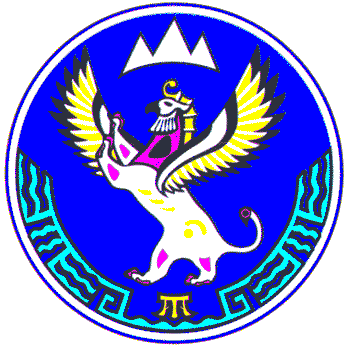 